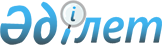 Об утверждении типовых форм договоров покупки расчетно-финансовым центром электрической энергии у энергопроизводящей организации, использующей возобновляемые источники энергии, по фиксированным тарифам и тарифам, не превышающим уровня отпускной цены, установленного в утвержденном и согласованном с уполномоченным или местным исполнительным органом технико-экономическом обосновании проекта строительства объекта по использованию возобновляемых источников энергии, продажи расчетно-финансовым центром условным потребителям электрической энергии, произведенной объектами по использованию возобновляемых источников энергии
					
			Утративший силу
			
			
		
					Приказ Министра энергетики Республики Казахстан от 2 марта 2015 года № 163. Зарегистрирован в Министерстве юстиции Республики Казахстан 23 апреля 2015 года № 10780. Утратил силу приказом Министра энергетики Республики Казахстан от 28 декабря 2017 года № 480 (вводится в действие по истечении десяти календарных дней после дня его первого официального опубликования)
      Сноска. Утратил силу приказом Министра энергетики РК от 28.12.2017 № 480 (вводится в действие по истечении десяти календарных дней после дня его первого официального опубликования).
      В соответствии с подпунктом 10) статьи 6 Закона Республики Казахстан от 4 июля 2009 года "О поддержке использования возобновляемых источников энергии", ПРИКАЗЫВАЮ:
      1. Утвердить прилагаемые типовые формы:
      1) договора покупки расчетно-финансовым центром электрической энергии у энергопроизводящей организации, использующей возобновляемые источники энергии, по фиксированным тарифам согласно приложению 1 к настоящему приказу;
      2) договора покупки расчетно-финансовым центром электрической энергии у энергопроизводящей организации, использующей возобновляемые источники энергии, по тарифам, не превышающим уровня отпускной цены, установленного в утвержденном и согласованном с уполномоченным или местным исполнительным органом технико-экономическом обосновании проекта строительства объекта по использованию возобновляемых источников энергии согласно приложению 2 к настоящему приказу;
      3) договора продажи расчетно-финансовым центром условным потребителям электрической энергии, произведенной объектами по использованию возобновляемых источников энергии согласно приложению 3 к настоящему приказу.
      2. Департаменту по возобновляемым источникам энергии Министерства энергетики Республики Казахстан в установленном законодательством порядке Республики Казахстан обеспечить:
      1) государственную регистрацию настоящего приказа в Министерстве юстиции Республики Казахстан;
      2) направление на официальное опубликование настоящего приказа в течение десяти календарных дней после его государственной регистрации в Министерстве юстиции Республики Казахстан в периодических печатных изданиях и в информационно-правовой системе "Әділет";
      3) размещение настоящего приказа на официальном интернет-ресурсе Министерства энергетики Республики Казахстан и на интранет-портале государственных органов;
      4) в течение десяти рабочих дней после государственной регистрации настоящего приказа в Министерстве юстиции Республики Казахстан представление в Департамент юридической службы Министерства энергетики Республики Казахстан сведений об исполнении мероприятий, предусмотренных подпунктами 2) и 3) настоящего пункта.
      3. Контроль за исполнением настоящего приказа возложить на курирующего вице-министра энергетики Республики Казахстан.
      4. Настоящий приказ вводится в действие по истечении десяти календарных дней после первого официального опубликования.
      Форма  Типовой договор покупки расчетно-финансовым центром
электрической энергии у энергопроизводящей организации,
использующей возобновляемые источники энергии, по фиксированным
тарифам
      № ________
      ____________________________________________________________________,
      (указать полное наименование расчетно-финансового центра)
      зарегистрированное по адресу: Республика Казахстан,
      _______________________________, БИН:______, в лице_________________,
      (указать юридический адрес) (указать должность и ФИО)
      действующего на основании _______________________________, именуемое
      (указать основание возникновения полномочий)
      Далее "Покупатель", с одной стороны, и _____________________________,
      (указать полное наименование организации)
      зарегистрированное по адресу: Республика Казахстан _________________,
      (указать место нахождения)
      БИН: _____, в лице_____________________, действующего на основании
      (указать должность и ФИО)
      _____________________________________________, именуемое в дальнейшем
      (указать основание возникновения полномочий)
      "Продавец", с другой стороны, совместно именуемые "Стороны", а по отдельности "Сторона", принимая во внимание:
      ) Закон Республики Казахстан от 4 июля 2009 года № 165-VI "О поддержке использования возобновляемых источников энергии" (далее – Закон);
      2) Правила централизованной покупки и продажи расчетно-финансовым центром электрической энергии, произведенной объектами по использованию возобновляемых источников энергии, утверждаемые согласно подпункту 10) статьи 6 Закона (далее – Правила);
      3) Правила определения фиксированных тарифов, утвержденные постановлением Правительства Республики Казахстан от 27 марта 2014 года № 271 (далее – Правила определения фиксированных тарифов);
      4) заявку Продавца на заключение настоящего договора (входящий № _______ от "___" _________ 20__ года) (приложение 1 к Правилам);
      5) намерение Продавца продавать Покупателю электрическую энергию, произведенную объектом по использованию возобновляемых источников энергии (далее – ВИЭ), по фиксированному тарифу, заключили настоящий договор купли-продажи электрической энергии о нижеследующем. 1. Термины и определения
      1. В настоящем договоре используются следующие основные понятия:
      1) договор – настоящий договор купли-продажи электрической энергии, заключенный между Продавцом и Покупателем;
      2) электростанция ВИЭ – это объект по использованию ВИЭ, производящий поставляемую электрическую энергию;
      3) поставляемая электрическая энергия – вся электрическая энергия, произведенная электростанцией, соответствующая нормам и требованиям законодательства Республики Казахстан, поставленная в точку поставки;
      4) точка поставки – точка подключения электростанции к электрическим сетям энергопередающей организации;
      5) прибор коммерческого учета – техническое устройство, предназначенное для коммерческого учета поставляемой электрической энергии, разрешенное к применению в установленном законодательством порядке, установленное в точке поставки;
      6) месяц поставки – календарный месяц фактической поставки поставляемой электрической энергии от объектов по использованию ВИЭ, начинающийся с 00.00 первого дня соответствующего месяца и заканчивающийся в 00.00 последнего дня соответствующего месяца, по результатам которого производятся окончательные расчеты объема купли-продажи поставляемой электрической энергии;
      7) рабочий день – день, являющийся рабочим днем для Покупателя;
      8) дата начала коммерческой эксплуатации электростанции - дата начала комплексного испытания электроустановок электростанции;
      9) национальный диспетчерский центр Системного оператора (далее - НДЦ СО) – подразделение, входящее в структуру Системного оператора, отвечающее за оперативное управление ЕЭС Казахстана и надежность ее работы, включая балансирование и обеспечение качества электроэнергии;
      10) системный оператор - национальная компания, осуществляющая централизованное оперативно-диспетчерское управление, обеспечение параллельной работы с энергосистемами других государств, поддержание баланса в энергосистеме, оказание системных услуг и приобретение вспомогательных услуг у субъектов оптового рынка электрической энергии, а также передачу электрической энергии по национальной электрической сети, ее техническое обслуживание и поддержание в эксплуатационной готовности;
      11) автоматизированная система коммерческого учета электрической энергии (далее АСКУЭ) - совокупность средств измерений и аппаратно-программного комплекса для измерений, сбора, обработки, хранения и передачи данных учета электрической энергии.
      Иные понятия, использованные в настоящих Договорах, применяются в соответствии с законодательством Республики Казахстан в области поддержки использования ВИЭ.
      Сноска. Пункт 1 в редакции приказа и.о. Министра энергетики РК от 14.12.2016 № 533 (вводится в действие по истечении десяти календарных дней после дня его первого официального опубликования).

 2. Предмет договора
      2. В соответствии с договором Продавец продает, а Покупатель покупает весь объем электрической энергии, произведенной на электростанции Продавца и поставленной в точку поставки.
      2-1. Ценой электрической энергии по договору является фиксированный тариф, который составляет _____ (__________) за 1 (один) киловатт-час электрической энергии без учета налога на добавленную стоимость. Ежегодная индексация фиксированного тарифа проводится в порядке, установленном Правилами определения фиксированных тарифов, утвержденными постановлением Правительства Республики Казахстан от 27 марта 2014 года № 271 (в случае использования на объекте по использованию ВИЭ технических устройств, предназначенных для производства электрической энергии с использованием различных видов возобновляемых источников энергии либо технических устройств, предназначенных для производства электрической энергии от использования одного вида возобновляемых источников энергии, но подлежащей покупке расчетно-финансовому центру по различным фиксированным ценам, цена электрической энергии указывается раздельно с привязкой к установленной мощности используемых видов возобновляемых источников энергии и типов фотоэлектрических модулей).
      Сноска. Приказ дополнен пунктом 2-1 в соответствии с приказом и.о. Министра энергетики РК от 14.12.2016 № 533 (вводится в действие по истечении десяти календарных дней после дня его первого официального опубликования).


      2-2. Продавец будет производить электрическую энергию на следующей электростанции ВИЭ (далее – электростанция):
      1) наименование – __________;
      2) тип электростанции (в зависимости от вида используемого возобновляемого источника энергии) – _________ (для солнечных электростанций дополнительно указывается тип фотоэлектрического модуля и страна-производитель используемого кремния);
      3) площадки, на которых располагается электростанция – кадастровый номер: – _________, общая площадь земельного участка – __________ гектар;
      4) суммарная установленная мощность генерирующего оборудования электростанции, с разбивкой по видам используемых возобновляемых источников энергии (МВт);
      5) прогнозный коэффициент использования установленной мощности электростанции ___.
      Сноска. Приказ дополнен пунктом 2-2 в соответствии с приказом и.о. Министра энергетики РК от 14.12.2016 № 533 (вводится в действие по истечении десяти календарных дней после дня его первого официального опубликования).


      3. Электрическая энергия, произведенная электростанцией и поставленная в сеть энергопередающей организации в период отсутствия или неисправности приборов коммерческого учета, установленных в точке поставки, не оплачивается Покупателем и не учитывается во взаиморасчетах Сторон. При этом факт и период отсутствия или неисправности приборов коммерческого учета у Продавца должны быть подтверждены соответствующим актом энергопередающей организации, к сетям которой подключена электростанция.
      4. В спорных случаях окончательным документом для взаиморасчетов между Сторонами является фактический баланс производства-потребления электрической энергии на оптовом рынке электрической энергии Республики Казахстан, предоставляемый НДЦ СО.
      5. Изменение величины фиксированного тарифа в результате его индексации либо порядка индексации фиксированного тарифа, согласованное с Продавцом, оформляется путем подписания дополнительного соглашения к настоящему Договору с указанием даты начала применения соответствующих изменений, определяемой в соответствии с Правилами определения фиксированного тарифа. 3. Права и обязанности Сторон
      6. Продавец обязан:
      1) ежемесячно не позднее пятого числа месяца, следующего за месяцем поставки, предоставлять Покупателю информацию о фактических ежесуточных почасовых объемах выработки, отпуска в сети энергопередающей организации электрической энергии в месяце поставки, определенных на основании показаний приборов коммерческого учета электрической энергии;
      2) ежемесячно не позднее пятого числа месяца, следующего за месяцем поставки, представлять Покупателю акт сверки объемов на электрическую энергию, поставленную в месяце поставки, с указанием объема поставленной электрической энергии;
      3) ежемесячно не позднее пятого числа месяца, следующего за месяцем поставки, предоставлять Покупателю акт сверки объемов и счет-фактуру за фактический объем поставленной в электрические сети электрической энергии;
      4) ежегодно в период с 1 по 31 января проводить сверку взаиморасчетов за прошедший финансовый год;
      5) не позднее 10 (десяти) календарных дней до планируемой даты начала коммерческой эксплуатации электростанции представлять Покупателю информацию о прогнозных объемах выработки, отпуска в сеть электрической энергии на период до конца текущего календарного года с разбивкой по месяцам;
      6) после начала коммерческой эксплуатации электростанции представлять ежемесячно за десять календарных дней до начала месяца поставки информацию о прогнозном объеме выработки, отпуска в сети электрической энергии на предстоящий месяц поставки (месячный график поставки электрической энергии);
      7) после начала коммерческой эксплуатации электростанции представлять ежегодно к двадцатому декабря информацию о прогнозных объемах выработки, отпуска в сети электрической энергии на предстоящий год с разбивкой по месяцам;
      8) после начала коммерческой эксплуатации электростанции представлять фактический месячный, ежесуточный, почасовой объем отпуска в сети электрической энергии - не позднее пятого числа месяца, следующего за месяцем поставки;
      9) письменно уведомлять Покупателя за тридцать календарных дней до предполагаемой даты расторжения, в случае если по своей инициативе в одностороннем порядке решит расторгнуть настоящий Договор;
      10) незамедлительно уведомлять Покупателя об изменении своего наименования, юридического адреса, фактического местонахождения и иных реквизитов, необходимых для исполнения условий договора;
      11) до начала коммерческой эксплуатации электростанции обеспечить функционирование АСКУЭ на своем объекте по использованию ВИЭ. АСКУЭ должна иметь возможность дистанционной передачи данных в региональные диспетчерские центры системного оператора;
      12) в течение 10 (десяти) рабочих дней с даты подписания акта приемки схемы коммерческого учета электрической энергии и до начала комплексного испытания объекта по использованию ВИЭ предоставить Расчетно-финансовому центру копию акта приемки схемы коммерческого учета электрической энергии, включающую схему размещения приборов коммерческого и технического учета на объекте по использованию ВИЭ, подписанного между энергопередающей организацией и Заявителем для объекта по использованию ВИЭ, в отношении которого заключен настоящий договор покупки;
      13) в случае поэтапного ввода в эксплуатацию энергоустановок объекта ВИЭ, предоставить копию промежуточного акта комплексного испытания энергоустановок объекта ВИЭ в течение 5 (пяти) рабочих дней с даты его подписания, но не позднее окончания месяца поставки в течение которого проведено комплексное испытание;
      14) за 10 (десять) календарных дней до начала проведения комплексного испытания предоставить копию согласованной системным оператором программы комплексных испытаний и копию акта ввода в эксплуатацию АСКУЭ;
      15) обеспечивать соблюдение суточных графиков производства электрической энергии в соответствии с законодательством Республики Казахстан;
      16) в случае если установленная мощность электростанции составляет не менее одного мегаватта, соблюдать заданные системным оператором режимы работы генерирующих установок электростанции в соответствии с законодательством Республики Казахстан;
      17) в случае использования на объекте по использованию ВИЭ технических устройств, предназначенных для производства электрической энергии с использованием различных видов ВИЭ, либо технических устройств, предназначенных для производства электрической энергии от использования одного вида ВИЭ, но подлежащей покупке расчетно-финансовому центру по различным фиксированным тарифам, оснащать объект по использованию ВИЭ приборами коммерческого учета таким образом, чтобы обеспечить раздельный учет произведенной электроэнергии.
      Сноска. Пункт 6 в редакции приказа и.о. Министра энергетики РК от 14.12.2016 № 533 (вводится в действие по истечении десяти календарных дней после дня его первого официального опубликования).


      7. Покупатель обязан:
      1) в течение 15 (пятнадцати) календарных дней с даты получения акта сверки объемов от Продавца подписать его или, если он не согласен с данными Продавца об объеме поставленной электрической энергии, в этот же срок направить Продавцу свой письменный мотивированный отказ с обязательным приложением документов, подтверждающих обоснованность такого отказа;
      2) оплатить Продавцу за весь объем поставленной в месяце поставки электрической энергии, указанный в соответствующем акте сверки объемов, в течение пятнадцати рабочих дней после истечения тридцати календарных дней с момента окончания месяца поставки;
      3) ежегодно в период с 1 по 31 января проводить сверку взаиморасчетов за прошедший финансовый год;
      4) незамедлительно уведомлять Продавца об изменении своего наименования, юридического адреса, фактического местонахождения и иных реквизитов, необходимых для исполнения условий договора.
      Сноска. Пункт 7 с изменениями, внесенными приказом и.о. Министра энергетики РК от 14.12.2016 № 533 (вводится в действие по истечении десяти календарных дней после дня его первого официального опубликования).


      8. Продавец вправе:
      1) требовать друг от друга исполнения положений настоящего Договора;
      2) осуществлять текущий или капитальный ремонт электростанции, в том числе с заменой основного генерирующего оборудования, при условии, что суммарная установленная мощность генерирующего оборудования электростанции, указанная в настоящем Договоре, не будет увеличена;
      3) уступать свои существующие и будущие права и требования к Покупателю, возникающие из настоящего Договора, с уведомлением Покупателя до заключения соответствующего договора уступки прав требования;
      4) полностью уступать свои права и обязанности по настоящему Договору третьему лицу в случае отчуждения электростанции этому же лицу. В этом случае права и обязанности по настоящему Договору переходят к третьему лицу одновременно с правами на электростанцию.
      9. Покупатель вправе:
      1) требовать друг от друга исполнения положений настоящего Договора;
      2) удержать сумму переплаты из сумм, причитающихся Продавцу в будущих платежах, если по итогам урегулирования разногласий между Сторонами об объеме поставленной в месяце поставки электрической энергии будет выявлен факт выплаты Покупателем Продавцу излишней суммы. 4. Ответственность Сторон
      10. За просрочку платежей, предусмотренных договором, Покупатель по требованию Продавца уплачивает ему неустойку в размере 0,1 % (ноль целых одна десятая процента) от просроченной суммы за каждый календарный день просрочки, но не более 10 % (десять процентов) от просроченной суммы.
      11. За нарушение обязательств, предусмотренных настоящим Договором, Стороны несут ответственность в соответствии с законодательством Республики Казахстан.
      11-1. Настоящий договор подлежит расторжению Покупателем в одностороннем порядке в случае реализации Продавцом в период действия настоящего договора производимой электрической энергии по договорным ценам, согласно заключенным двухсторонним договорам с потребителями в соответствии с законодательством Республики Казахстан об электроэнергетике.
      Сноска. Приказ дополнен пунктом 11-1 в соответствии с приказом и.о. Министра энергетики РК от 14.12.2016 № 533 (вводится в действие по истечении десяти календарных дней после дня его первого официального опубликования).


      11-2. Учет объема поставляемой электрической энергии ведется на основании показаний приборов коммерческого учета Продавца, установленных в точке поставки.
      Сноска. Приказ дополнен пунктом 11-2 в соответствии с приказом и.о. Министра энергетики РК от 14.12.2016 № 533 (вводится в действие по истечении десяти календарных дней после дня его первого официального опубликования).


      11-3. После обеспечения функционирования АСКУЭ на своем объекте Покупатель вправе использовать данные АСКУЭ для учета и определения объемов поставляемой электроэнергии Продавцом и коммерческих взаиморасчетов между Продавцом и Покупателем.
      Сноска. Приказ дополнен пунктом 11-3 в соответствии с приказом и.о. Министра энергетики РК от 14.12.2016 № 533 (вводится в действие по истечении десяти календарных дней после дня его первого официального опубликования).


      12. В случае нарушения Продавцом своих обязательств перед Покупателем, предусмотренных договором или законодательством Республики Казахстан, Покупатель обязуется следовать следующему порядку действий:
      1) Покупатель извещает Продавца о нарушении обязательств и указывает на необходимость устранения допущенных нарушений;
      2) если Продавец устранит допущенные нарушения в срок не позднее трех календарных месяцев с момента получения извещения, то Продавец будет считаться не нарушившим свои обязательства;
      3) если Продавец не устраняет допущенные нарушения в течение трех календарных месяцев с момента получения извещения от Покупателя, то Покупатель направляет Продавцу повторное извещение о необходимости устранения допущенных нарушений;
      4) если Продавец не устраняет допущенные нарушения в течение трех календарных месяцев с момента получения повторного извещения от Покупателя, то Покупатель вправе обратиться в суд с требованием о понуждении Продавца к исполнению своих обязательств и приостановлении действия настоящего Договора до полного устранения Продавцом допущенных нарушений.
      13. Финансовое урегулирование дисбалансов электрической энергии от объектов по использованию ВИЭ, включая электростанцию, осуществляется Покупателем в соответствии с Правилами функционирования балансирующего рынка электрической энергии, утвержденными приказом Министра энергетики Республики Казахстан от 20 февраля 2015 года № 112 (зарегистрированный в Реестре государственной регистрации нормативных правовых актов за № 10532).
      Сноска. Пункт 13 в редакции приказа и.о. Министра энергетики РК от 14.12.2016 № 533 (вводится в действие по истечении десяти календарных дней после дня его первого официального опубликования).


      14. Условия настоящего Договора могут быть изменены только по взаимному согласию Сторон и оформлены в письменной форме. 5. Разрешение споров
      15. Споры, вытекающие из настоящего Договора, подлежат разрешению в соответствии с законодательством Республики Казахстан.
      16. Стороны должны стараться разрешить споры по настоящему Договору путем прямых переговоров.
      17. Каждая из Сторон имеет право обратиться в суд для решения спора, связанного с заключением, действительностью, исполнением, изменением, приостановлением и расторжением настоящего Договора, а также решения иных споров, связанных с настоящим Договором.
      18. Все споры, связанные с заключением, действительностью, исполнением, изменением, приостановлением и расторжением настоящего Договора, а также иным образом связанные с настоящим Договором, подлежат рассмотрению в суде по месту нахождения Покупателя. 6. Форс-мажорные обстоятельства
      19. Стороны не несут ответственность за неисполнение и (или) ненадлежащее исполнение условий Договора, если оно явилось результатом форс-мажорных обстоятельств.
      20. Форс-мажорным обстоятельством признается событие, препятствующее исполнению настоящего Договора, неподвластное контролю Сторон, не связанное с их просчетом или небрежностью и имеющее непредвиденный характер.
      21. Отсутствие достаточного количества денег у Покупателя по какой-либо причине не является форс-мажорным обстоятельством и не освобождает Покупателя от ответственности за просрочку платежей.
      22. Сторона, подвергшаяся действию форс-мажорных обстоятельств, обязана известить об этом другую Сторону в течение десяти календарных дней с момента их возникновения с указанием характера, причин возникновения форс-мажорных обстоятельств и предполагаемой их продолжительности с представлением подтверждающих документов.
      23. Изменение величины фиксированного тарифа в результате его индексации либо порядка индексации фиксированного тарифа, согласованное с Продавцом, оформляется путем подписания дополнительного соглашения к настоящему Договору с указанием даты начала применения соответствующих изменений, определяемой в соответствии с Правилами определения фиксированного тарифа. 7. Срок действия договора
      24. Настоящий Договор вступает в силу с "___" _______ ___ года.
      25. Настоящий договор и фиксированный тариф, указанный в нем, прекращают свое действие по истечении пятнадцати лет с даты начала комплексного испытания электроустановок электростанции, при котором выработанная электроэнергия была выдана в электрические сети энергопередающей организации.
      26. Настоящий Договор составлен на казахском и русском языках в двух экземплярах, имеющих одинаковую юридическую силу. 
      27. Настоящий Договор заключен в городе Астане, подписан обеими сторонами и зарегистрирован Покупателем в реестре заключенных договоров "___" ________ 20 ____ года № ____.
      28. Все условия настоящего Договора являются стабильными, не зависят от изменения законодательства Республики Казахстан и могут быть изменены только по согласованию с Покупателем.
      Сноска. Приказ дополнен пунктом 28 в соответствии с приказом и.о. Министра энергетики РК от 14.12.2016 № 533 (вводится в действие по истечении десяти календарных дней после дня его первого официального опубликования).

 8. Реквизиты и подписи Сторон
      Форма  Типовой договор покупки расчетно-финансовым центром
электрической энергии у энергопроизводящей организации,
использующей возобновляемые источники энергии, по тарифам, не
превышающим уровня отпускной цены, установленного в
утвержденном и согласованном с уполномоченным или местным
исполнительным органом технико-экономическом обосновании
проекта строительства объекта по использованию возобновляемых
источников энергии
      № ______
      ____________________________________________________________________,
      (указать полное наименование расчетно-финансового центра)
      зарегистрированное по адресу: Республика Казахстан,
      _______________________________, БИН:______, в лице_________________,
      (указать юридический адрес) (указать должность и ФИО)
      действующего на основании_________________________________, именуемое
      (указать основание возникновения полномочий)
      далее "Покупатель", с одной стороны, и _____________________________,
      (указать полное наименование организации)
      зарегистрированное по адресу: Республика Казахстан _________________,
      (указать место нахождения)
      БИН: _____, в лице_____________________, действующего на основании
      (указать должность и ФИО)
      _____________________________________________, именуемое в дальнейшем
      (указать основание возникновения полномочий)
      "Продавец", с другой стороны, совместно именуемые "Стороны", а по
      отдельности "Сторона", принимая во внимание:
      ) Закон Республики Казахстан от 4 июля 2009 года "О поддержке использования возобновляемых источников энергии" (далее – Закон);
      2) Правила централизованной покупки и продажи расчетно-финансовым центром электрической энергии, произведенной объектами по использованию возобновляемых источников энергии, утверждаемые согласно подпункту 10) статьи 6 Закона (далее – Правила);
      3) заявку Продавца на заключение настоящего договора (входящий № ______ от "___" _____________ 20 __ года) ( приложение 1 к Правилам);
      4) намерение Продавца продавать Покупателю электрическую энергию, произведенную объектом по использованию возобновляемых источников энергии (далее – ВИЭ), заключили настоящий договор купли-продажи электрической энергии о нижеследующем. 1. Термины и определения
      1. В настоящем Договоре используются следующие основные понятия:
      1) договор - настоящий договор купли-продажи электрической энергии, заключенный между Продавцом и Покупателем;
      2) электростанция ВИЭ – это объект по использованию ВИЭ, производящий поставляемую электрическую энергию;
      3) поставляемая электрическая энергия – вся электрическая энергия, произведенная электростанцией, соответствующая нормам и требованиям законодательства Республике Казахстан, поставленная в точку поставки;
      4) точка поставки – точка подключения электростанции к электрическим сетям энергопередающей организации;
      5) прибор коммерческого учета – техническое устройство, предназначенное для коммерческого учета поставляемой электрической энергии, разрешенное к применению в установленном законодательством порядке, установленное в точке поставки;
      6) месяц поставки – календарный месяц фактической поставки поставляемой электрической энергии от объектов по использованию ВИЭ, начинающийся с 00.00 первого дня соответствующего месяца по 00.00 последнего дня соответствующего месяца, по результатам которого производятся окончательные расчеты объема купли-продажи поставляемой электрической энергии;
      7) рабочий день – день, являющийся рабочим днем для Покупателя;
      8) тариф в ТЭО – отпускная цена электрической энергии, не превышающая уровня, установленного в утвержденном и согласованном с уполномоченным органом по реализации государственной политики в области поддержки использования ВИЭ или местным исполнительным органом технико-экономическом обосновании проекта строительства объекта по использованию возобновляемых источников энергии, и утвержденная постановлением Правительства Республики Казахстан;
      9) дата начала коммерческой эксплуатации электростанции - дата начала комплексного испытания электроустановок электростанции для электростанций, вводимых в действие после подписания настоящего Договора, или дата подписания настоящего Договора для электростанций, введенных в действие до подписания настоящего Договора (для действующих и введенных в эксплуатацию объектов, использующих ВИЭ);
      10) национальный диспетчерский центр Системного Оператора (далее - НДЦ СО) – подразделение, входящее в структуру Системного оператора, отвечающее за оперативное управление ЕЭС Казахстана и надежность ее работы, включая балансирование и обеспечение качества электроэнергии. 2. Предмет договора
      2. По настоящему Договору Продавец продает, а Покупатель покупает объем электрической энергии, произведенной на электростанции Продавца и поставленной в точку поставки.
      3. В спорных случаях окончательным документом для взаиморасчетов между Сторонами является фактический баланс производства-потребления электрической энергии на оптовом рынке электрической энергии Республики Казахстан, предоставляемый НДЦ СО. 3. Права и обязанности Сторон
      4. Продавец обязан:
      1) ежемесячно не позднее пятого числа месяца, следующего за месяцем поставки, представлять Покупателю информацию о фактических ежесуточных почасовых объемах выработки, отпуска в сети энергопередающей организации электрической энергии в месяце поставки, на основании показаний приборов коммерческого учета электрической энергии;
      2) ежемесячно не позднее пятого числа месяца, следующего за месяцем поставки, представлять Покупателю акт выполненных работ на электрическую энергию, поставленную в месяце поставки;
      3) ежемесячно не позднее пятого числа месяца, следующего за месяцем поставки, представлять Покупателю акт выполненных работ и счет-фактуру за фактический объем поставленной в электрические сети электрической энергии;
      4) ежегодно в период с 1 по 31 января проводить сверку взаиморасчетов за прошедший финансовый год;
      5) уведомлять Покупателя если фактические параметры электростанции, введенной в эксплуатацию, будут отличаться от проектных параметров;
      6) представлять Покупателю информацию о прогнозных объемах выработки, отпуска в сеть электрической энергии на период до конца текущего календарного года с разбивкой по месяцам, если электростанция вводится в эксплуатацию в период действия настоящего Договора, не позднее тридцати календарных дней до планируемой даты начала коммерческой эксплуатации электростанции;
      7) после начала коммерческой эксплуатации электростанции представлять ежемесячно за десять календарных дней до начала месяца поставки информацию о прогнозном объеме выработки, отпуска в сети электрической энергии на предстоящий месяц поставки (месячный график поставки электрической энергии);
      8) после начала коммерческой эксплуатации электростанции представлять ежегодно к двадцатому декабря информацию о прогнозных объемах выработки, отпуска в сети электрической энергии на предстоящий год с разбивкой по месяцам;
      9) после начала коммерческой эксплуатации электростанции представлять фактический месячный, ежесуточный, почасовой объем отпуска в сети электрической энергии - не позднее пятого числа месяца, следующего за месяцем поставки;
      10) письменно уведомлять Покупателя за тридцать календарных дней до предполагаемой даты расторжения, в случае если по своей инициативе в одностороннем порядке решит расторгнуть настоящий Договор;
      11) незамедлительно уведомлять Продавца об изменении своего наименования, юридического адреса, фактического местонахождения и иных реквизитов, необходимых для исполнения условий договора.
      5. Покупатель обязан:
      1) в течение 15 (пятнадцать) календарных дней с даты получения акта выполненных работ от Продавца подписывать его или, если он не согласен с данными Продавца об объеме поставленной электрической энергии, в этот же срок направлять Продавцу свой письменный мотивированный отказ с обязательным приложением документов, подтверждающих обоснованность такого отказа;
      2) оплатить Продавцу за весь объем поставленной в месяце поставки электрической энергии, указанный в соответствующем акте выполненных работ, в течение пятнадцати рабочих дней после истечения тридцати календарных дней с момента окончания месяца поставки вне зависимости от наличия разногласий между Сторонами об объеме поставленной в месяце поставки электрической энергии;
      3) ежегодно в период с 1 по 31 января проводить сверку взаиморасчетов за прошедший финансовый год;
      4) незамедлительно уведомлять Продавца об изменении своего наименования, юридического адреса, фактического местонахождения и иных реквизитов, необходимых для исполнения условий договора.
      6. Продавец вправе:
      1) требовать друг от друга исполнения положений настоящего Договора;
      2) осуществлять текущий или капитальный ремонт электростанции, в том числе с заменой основного генерирующего оборудования, при условии, что суммарная установленная мощность генерирующего оборудования электростанции, указанная в настоящем Договоре, не будет увеличена;
      3) уступать свои существующие и будущие права и требования к Покупателю, возникающие из настоящего Договора, с уведомлением Покупателя до заключения соответствующего договора уступки прав требования;
      4) полностью уступать свои права и обязанности по настоящему Договору третьему лицу в случае отчуждения электростанции этому же лицу. В этом случае права и обязанности по настоящему Договору переходят к третьему лицу одновременно с правами на электростанцию.
      7. Покупатель вправе:
      1) требовать друг от друга исполнения положений настоящего Договора;
      2) удержать сумму переплаты из сумм, причитающихся Продавцу в будущих платежах, если по итогам урегулирования разногласий между Сторонами об объеме поставленной в месяце поставки электрической энергии будет выявлен факт выплаты Покупателем Продавцу излишней суммы. 4. Ответственность Сторон
      8. За просрочку платежей, предусмотренных настоящим Договором, Покупатель по требованию Продавца уплачивает ему неустойку в размере 0,1 % (ноль целых одна десятая процента) от просроченной суммы за каждый календарный день просрочки, но не более 10 % (десять процентов) от просроченной суммы.
      9. За нарушение обязательств, предусмотренных настоящим Договором, Стороны несут ответственность в соответствии с законодательством Республики Казахстан.
      10. В случае нарушения Продавцом своих обязательств перед Покупателем, предусмотренных договором или законодательством Республики Казахстан, Покупатель обязуется следовать следующему порядку действий:
      1) Покупатель извещает Продавца о нарушении обязательств и указывает на необходимость устранения допущенных нарушений;
      2) если Продавец устранит допущенные нарушения в срок, не позднее трех календарных месяцев с момента получения извещения, то Продавец будет считаться не нарушившим свои обязательства;
      3) если Продавец не устраняет допущенные нарушения в течение трех календарных месяцев с момента получения извещения от Покупателя, то Покупатель направляет Продавцу повторное извещение о необходимости устранения допущенных нарушений;
      4) если Продавец не устраняет допущенные нарушения в течение трех календарных месяцев с момента получения повторного извещения от Покупателя, то Покупатель вправе обратиться в суд с требованием о понуждении Продавца к исполнению своих обязательств и приостановлении действия настоящего Договора до полного устранения Продавцом допущенных нарушений.
      11. Финансовое урегулирование дисбалансов электрической энергии от объектов по использованию возобновляемых источников энергии, включая электростанцию, осуществляется Покупателем самостоятельно.
      12. Условия настоящего Договора могут быть изменены только по взаимному согласию Сторон, и оформлены в письменной форме. 5. Разрешение споров
      13. Споры, вытекающие из настоящего Договора, подлежат разрешению в соответствии с законодательством РК.
      14. Стороны должны стараться разрешить споры по настоящему Договору путем прямых переговоров.
      15. Каждая из Сторон имеет право обратиться в суд для решения спора, связанного с заключением, действительностью, исполнением, изменением и расторжением настоящего Договора, а также решения иных споров, связанных с настоящим Договором.
      16. Все споры, связанные с заключением, действительностью, исполнением, изменением и расторжением настоящего Договора, а также иным образом связанные с настоящим Договором, подлежат рассмотрению в суде по месту нахождения Покупателя. 6. Форс-мажорные обстоятельства
      17. Стороны не несут ответственность за неисполнение и (или) ненадлежащее исполнение условий Договора, если оно явилось результатом форс-мажорных обстоятельств.
      18. Форс-мажорным обстоятельством признается событие, препятствующее исполнению настоящего Договора, неподвластное контролю Сторон, не связанное с их просчетом или небрежностью и имеющее непредвиденный характер.
      19. Отсутствие достаточного количества денег у Покупателя по какой-либо причине не является форс-мажорным обстоятельством и не освобождает Покупателя от ответственности за просрочку платежей.
      20. Сторона, подвергшаяся действию форс-мажорных обстоятельств, обязана известить об этом другую Сторону в течение десяти календарных дней с момента их возникновения с указанием характера, причин возникновения форс-мажорных обстоятельств и предполагаемой их продолжительности с представлением обосновывающих документов. 7. Срок действия договора
      21. Настоящий Договор вступает в силу с "___" _____ _____ года.
      . Настоящий Договор и тариф в ТЭО, указанный в нем, действуют до _____________ (указать срок или период действия).
      23. Настоящий Договор составлен на казахском и русском языках в двух экземплярах, имеющих одинаковую юридическую силу.
      24. Настоящий Договор заключен в городе Астане, подписан обеими Сторонами и зарегистрирован Покупателем в реестре заключенных договоров "___" _______ 20 __ года № ____. 8. Реквизиты и подписи Сторон
      Форма  Типовой договор продажи расчетно-финансовым центром
условным потребителям электрической энергии, произведенной
объектами по использованию возобновляемых источников энергии
      № _______
      ____________________________________________________________________,
      (указать полное наименование расчетно-финансового центра)
      зарегистрированное по адресу: Республика Казахстан,
      _______________________________, БИН:______, в лице_________________,
      (указать юридический адрес) (указать должность и ФИО)
      действующего на основании________________________________, именуемое
      (указать основание возникновения полномочий)
      Далее "Продавец", с одной стороны, и _______________________________,
      (указать полное наименование организации)
      зарегистрированное по адресу: Республика Казахстан _________________,
      (указать место нахождения)
      БИН: _____, в лице________________________, действующего на основании
      (указать должность и ФИО)
      _____________________________________________, именуемое в дальнейшем
      (указать основание возникновения полномочий)
      "Покупатель", с другой стороны, совместно именуемые "Стороны", а по отдельности "Сторона", принимая во внимание:
      1) Закон Республики Казахстан от 4 июля 2009 года "О поддержке использования возобновляемых источников энергии" (далее – Закон);
      2) Правила централизованной покупки и продажи расчетно-финансовым центром электрической энергии, произведенной объектами по использованию возобновляемых источников энергии, утверждаемые согласно подпункту 10) статьи 6 Закона (далее – Правила);
      3) Правила определения тарифа на поддержку возобновляемых
      источников энергии, утвержденные приказом Министра энергетики
      Республики Казахстан от 6 апреля 2015 года № 10622 "Об утверждении
      Правил определения тарифа на поддержку возобновляемых источников
      энергии" (зарегистрированные в Реестре государственной регистрации
      нормативных правовых актов № 10622) (далее – Правила определения
      тарифа на поддержку ВИЭ), заключили настоящий договор купли-продажи
      электрической энергии о нижеследующем. 1. Термины и определения
      1. В настоящем договоре используются следующие основные понятия:
      1) договор – настоящий договор купли-продажи электрической энергии, произведенной объектами по использованию возобновляемых источников энергии, заключенный между Продавцом и Покупателем;
      2) условные потребители электрической энергии от возобновляемых источников энергии (далее – условные потребители):
      энергопроизводящие организации, использующие уголь, газ, серосодержащее сырье, нефтепродукты и ядерное топливо;
      субъекты рынка электрической энергии, приобретающие электрическую энергию из-за пределов Республики Казахстан;
      гидроэлектростанции с установками, расположенными в одном гидроузле, суммарной мощностью свыше тридцати пяти мегаватт, за исключением введенных в эксплуатацию после 1 января 2016 года;
      3) поставляемая электроэнергия – электрическая энергия, произведенная энергопроизводящими организациями, использующими возобновляемые источники энергии, соответствующая нормам и требованиям, действующим в Республике Казахстан;
      4) расчетный период – календарный месяц фактической поставки поставляемой электроэнергии, начинающийся с 00.00 часов первого дня соответствующего месяца по 24.00 часа последнего дня соответствующего месяца, по результатам которого производятся окончательные расчеты объема купли-продажи поставляемой электроэнергии;
      5) рабочий день – день, являющийся рабочим у Продавца;
      6) фактический баланс производства-потребления электрической энергии на оптовом рынке электрической энергии Республики Казахстан (далее – фактический баланс) – составленный системным оператором документ, устанавливающий адресное распределение объемов произведенной, поставленной и потребленной электрической энергии на рынках децентрализованной и централизованной торговли, балансирующем рынке электрической энергии за расчетный период. Фактический баланс является основанием для проведения взаиморасчетов между субъектами оптового рынка электрической энергии Республики Казахстан;
      7) национальный диспетчерский центр Системного Оператора (далее - НДЦ СО) – подразделение, входящее в структуру Системного оператора, отвечающее за оперативное управление ЕЭС Казахстана и надежность ее работы, включая балансирование и обеспечение качества электроэнергии;
      8) условный потребитель – энергопроизводящая организация, использующая уголь, газ, нефтепродукты и ядерное топливо для производства электрической энергии; субъект рынка электрической энергии, приобретающий электрическую энергию из-за пределов Республики Казахстан (импортер электроэнергии); гидроэлектростанция с установками, расположенными в одном гидроузле, суммарной мощностью свыше тридцати пяти мегаватт.
      Сноска. Пункт 1 с изменениями, внесенными приказом и.о. Министра энергетики РК от 14.12.2016 № 533 (вводится в действие по истечении десяти календарных дней после дня его первого официального опубликования).

 2. Предмет договора
      2. По настоящему Договору Продавец продает, а Покупатель покупает электрическую энергию, произведенную энергопроизводящими организациями, использующими возобновляемые источники энергии, по тарифу на поддержку возобновляемых источников энергии, определяемому в соответствии с Правилами определения тарифа на поддержку возобновляемых источников энергии.
      3. В случае если фактическое количество электроэнергии, поставленное Продавцом Покупателю, определенное согласно фактического баланса производства-потребления электрической энергии на оптовом рынке электрической энергии Республики Казахстан, предоставляемого НДЦ СО, отличается от согласованного Сторонами количества электроэнергии, Продавец обязан произвести корректировку на величину разницы путем выставления корректировочного счета-фактуры Покупателю в течение 3 (трех) рабочих дней после подписания НДЦ СО фактического баланса производства-потребления электрической энергии на оптовом рынке электрической энергии Республики Казахстан. 3. Права и обязанности Сторон
      4. Продавец обязан:
      1) направлять счет-фактуру Покупателю не позднее 20 (двадцатого) числа месяца, следующего после расчетного месяца поставки электрической энергии на основании акта;
      2) ежеквартально до 25 (двадцать пять) числа месяца, следующего за отчетным кварталом, производить сверку взаиморасчетов с указанием разногласий или без таковых.
      5. Покупатель обязан:
      1) ежемесячно за 10 календарных дней до месяца поставки электрической энергии от объектов возобновляемых источников энергии представлять Продавцу информацию о прогнозных объемах выработки, отпуска в сети энергопередающим организациям или приеме из-за пределов Республики Казахстан электрической энергии;
      2) ежегодно к двадцатому декабря направлять Продавцу информацию о прогнозных годовых помесячных объемах выработки, отпуска в сети электрической энергии на предстоящий год;
      3) оплатить Продавцу за поставленную в расчетном периоде электроэнергию, произведенную объектами по использованию возобновляемых источников энергии не позднее тридцати календарных дней после завершения месяца поставки от объектов по использованию возобновляемых источников энергии;
      4) уведомлять Продавца в течение 3 (трех) рабочих дней со дня получения соответствующей счет-фактуры и представлять Продавцу письменное заявление с изложением возражений, если Покупатель оспаривает правильность выставленной счет-фактуры, он уведомляет Продавца;
      5) оплачивать согласованный Сторонами объем электрической энергии в следующем месяце после урегулирования спора не позднее 15 (пятнадцати) рабочих дней в отношении оспариваемого объема электрической энергии между Продавцом и Покупателем после урегулирования спора в отношении данного объема;
      6) ежеквартально до 25 (двадцать пятого) числа месяца, следующего за отчетным кварталом, производить сверку взаиморасчетов с указанием разногласий или без таковых;
      7) ежемесячно до пятого числа месяца, следующего после расчетного месяца поставки электрической энергии от объектов возобновляемых источников энергии, предоставлять Продавцу информацию о фактических объемах выработки, отпуска в сеть электроэнергии или приеме из-за пределов Республики Казахстан электрической энергии.
      Сноска. Пункт 5 в редакции приказа и.о. Министра энергетики РК от 14.12.2016 № 533 (вводится в действие по истечении десяти календарных дней после дня его первого официального опубликования).

 4. Ответственность Сторон
      6. За просрочку платежей, предусмотренных настоящим Договором, Покупатель по требованию Продавца уплачивает ему неустойку в размере 0,1 % (ноль целых одна десятая) от просроченной суммы за каждый календарный день просрочки, но не более 10 % (десять процентов) от просроченной суммы.
      7. За нарушение обязательств по настоящему Договору Стороны несут ответственность в соответствии с законодательством Республики Казахстан. 5. Разрешение споров
      8. Споры, вытекающие из настоящего Договора, подлежат разрешению в соответствии с законодательством Республики Казахстан.
      9. При наличии спора об объеме поставленной в расчетном месяце электроэнергии Стороны обязаны приложить усилия для решения этого спора путем переговоров в течение тридцати календарных дней с момента получения Продавцом от Покупателя письменных возражений относительно объема электроэнергии, поставленной в расчетном месяце. В случае если Стороны не могут прийти к согласию по спору об объеме поставленной в расчетном месяце электроэнергии, спор подлежит окончательному разрешению в судебном порядке. Каждая из Сторон имеет право обратиться в суд для решения спора, связанного с заключением, действительностью, исполнением, изменением и расторжением настоящего Договора, а также решения иных споров, связанных с настоящим Договором.
      10. В спорных случаях окончательным документом для взаиморасчетов между Сторонами является фактический баланс производства-потребления электрической энергии на оптовом рынке электрической энергии Республики Казахстан, предоставляемый НДЦ СО.
      11. Все споры, связанные с заключением, действительностью, исполнением, изменением и расторжением настоящего Договора, а также иными вопросами по настоящему Договору, подлежат рассмотрению в суде по месту нахождения Продавца. 6. Форс-мажорные обстоятельства
      12. Стороны не несут ответственность за неисполнение и/или ненадлежащее исполнение условий Договора, если оно явилось результатом форс-мажорных обстоятельств.
      13. Форс-мажорным обстоятельством признается событие, препятствующее исполнению настоящего Договора, неподвластное контролю Сторон, не связанное с их просчетом или небрежностью и имеющее непредвиденный характер.
      14. Сторона, подвергшаяся действию форс-мажорных обстоятельств, обязана известить об этом другую Сторону в течение десяти календарных дней с момента их возникновения с указанием характера, причин возникновения форс-мажорных обстоятельств и предполагаемой их продолжительности с представлением обосновывающих документов. 7. Срок действия договора
      15. Настоящий Договор вступает в силу с "___" _____ _____ года.
      16. Срок действия настоящего Договора с "____" ________ 20 ___ года по 31 декабря 20 ___ года.
      17. Настоящий Договор может быть изменен по инициативе любой из Сторон путем заключения дополнительного соглашения к настоящему Договору за исключением случаев, предусмотренных настоящим Договором.
      18. Настоящий Договор составлен на казахском и русском языках в двух экземплярах, имеющих одинаковую юридическую силу.
      19. Настоящий договор заключен в городе Астане и зарегистрирован Продавцом в реестре заключенных договоров "___" ___________ 20 ___ года № ____. 8. Реквизиты и подписи Сторон
					© 2012. РГП на ПХВ «Институт законодательства и правовой информации Республики Казахстан» Министерства юстиции Республики Казахстан
				
Министр энергетики
Республики Казахстан
В. Школьник
В. Школьник
"СОГЛАСОВАН"
Министр национальной экономики
Республики Казахстан
_______________ Е. Досаев
19 марта 2015 года
Приложение 1

к приказу Министра энергетики

Республики Казахстан

от 2 марта 2015 года № 163
Приложение 1

к приказу Министра энергетики

Республики Казахстан

от 2 марта 2015 года № 163
Продавец

___________________________________________

(полное наименование)

Юридический адрес: ________________________

Фактический адрес: ________________________

Тел./факс: ________________________________

БИН _______________________________________

БИК _______________________________________

ИИК ___________________________ ___________

___________________________________________

(наименование банка)

(должность)

__________________ (фамилия, имя, отчество)

м.п.
Покупатель

__________________________________________

(полное наименование)

Юридический адрес: _______________________

Фактический адрес: _______________________

Тел./факс: _______________________________

БИН ______________________________________

БИК ______________________________________

ИИК ___________________________ __________

__________________________________________

(наименование банка)

(должность)

_________________ (фамилия, имя, отчество)

м.п.
Покупатель

__________________________________________

(полное наименование)

Юридический адрес: _______________________

Фактический адрес: _______________________

Тел./факс: _______________________________

БИН ______________________________________

БИК ______________________________________

ИИК ___________________________ __________

__________________________________________

(наименование банка)

(должность)

_________________ (фамилия, имя, отчество)

м.п.
Приложение 2

к приказу Министра энергетики

Республики Казахстан

от 2 марта 2015 года № 163
Приложение 2

к приказу Министра энергетики

Республики Казахстан

от 2 марта 2015 года № 163
Продавец

___________________________________________

(полное наименование)

Юридический адрес: ________________________

Фактический адрес: ________________________

Тел./факс: ________________________________

БИН _______________________________________

БИК _______________________________________

ИИК ___________________________ ___________

___________________________________________

(наименование банка)

(должность)

__________________ (фамилия, имя, отчество)

м.п.
Покупатель

__________________________________________

(полное наименование)

Юридический адрес: _______________________

Фактический адрес: _______________________

Тел./факс: _______________________________

БИН ______________________________________

БИК ______________________________________

ИИК ___________________________ __________

__________________________________________

(наименование банка)

(должность)

_________________ (фамилия, имя, отчество)

м.п.
Покупатель

__________________________________________

(полное наименование)

Юридический адрес: _______________________

Фактический адрес: _______________________

Тел./факс: _______________________________

БИН ______________________________________

БИК ______________________________________

ИИК ___________________________ __________

__________________________________________

(наименование банка)

(должность)

_________________ (фамилия, имя, отчество)

м.п.
Приложение 3

к приказу Министра энергетики

Республики Казахстан

от 2 марта 2015 года № 163
Приложение 3

к приказу Министра энергетики

Республики Казахстан

от 2 марта 2015 года № 163
Продавец

___________________________________________

(полное наимнование)

Юридический адрес: ________________________

Фактический адрес: ________________________

Тел./факс: ________________________________

БИН _______________________________________

БИК _______________________________________

ИИК ___________________________ ___________

___________________________________________

(наименование банка)

(должность)

__________________ (фамилия, имя, отчество)

м.п.
Покупатель

__________________________________________

(полное наимнование)

Юридический адрес: _______________________

Фактический адрес: _______________________

Тел./факс: _______________________________

БИН ______________________________________

БИК ______________________________________

ИИК ___________________________ __________

__________________________________________

(наименование банка)

(должность)

_________________ (фамилия, имя, отчество)

м.п.